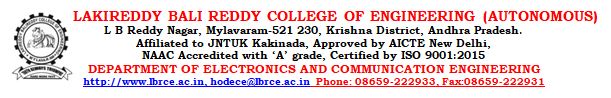 R17-Course Articulation Matrix (Revised)(B.Tech – R17- Regulation – 2017 Batch on wards)																					HOD of  ECECO StatementsPOsPOsPOsPOsPOsPOsPOsPOsPOsPOsPOsPOsPOsPOsPOsPOsPOsPOsPOsPOsPOsPOsPOsPSOsPSOsPSOsPSOsPSOsPSOsI - SemesterI - SemesterI - SemesterI - SemesterI - SemesterI - SemesterI - SemesterI - SemesterI - SemesterI - SemesterI - SemesterI - SemesterI - SemesterI - SemesterI - SemesterI - SemesterI - SemesterI - SemesterI - SemesterI - SemesterI - SemesterI - SemesterI - SemesterI - SemesterI - SemesterI - SemesterI - SemesterI - SemesterI - SemesterI - SemesterI - Semester17FE01Professional Communication - IPO1PO2PO2PO3PO3PO4PO4PO5PO5PO6PO6PO7PO7PO8PO8PO9PO9PO10PO10PO11PO11PO12PO12PSO1PSO1PSO2PSO2PSO3PSO3CO1Use English vocabulary & grammar effectively while speaking and writing.-----22--------3333--22------CO2Comprehend the given texts and Communicate confidently in formal and informal contexts.-11--22--11----3333--22------CO3Draft E-mails& Memos---22------3333--22------CO4Understand the written and spoken information thoroughly.-11--22--11----3333--22------CO5Face interviews with confidence.---22------3333--22------17FE04Differential Equations & Linear AlgebraPO1PO2PO2PO3PO3PO4PO4PO5PO5PO6PO6PO7PO7PO8PO8PO9PO9PO10PO10PO11PO11PO12PO12PSO1PSO1PSO2PSO2PSO3PSO3CO1Apply first order and first degree differential equations to find Orthogonal trajectories and to calculate current flow in a simple LCR circuit.322--11--------------11------CO2Discriminate among the structure and procedure of solving a higher order differential equations with constant coefficients and variable coefficients.322--11--------------11------CO3Developing continuous functions as an infinite series and compute the Jacobian to determine the functional dependence.322--11--------------11------CO4Distinguish among the pros and cons between the Row operation methods and Iterative methods in solving system of linear equations.322------------------11------CO5Compute the Eigen values and Eigen vectors and powers, Inverse of a square matrix through Cayley – Hamilton theorem.322------------------11------17FE15Engineering ChemistryPO1PO2PO2PO3PO3PO4PO4PO5PO5PO6PO6PO7PO7PO8PO8PO9PO9PO10PO10PO11PO11PO12PO12PSO1PSO1PSO2PSO2PSO3PSO3CO1Analyze different types of electrodes and batteries for technological applications33333----22--------22------CO2Apply the principles of corrosion in order to maintain various equipments more effectively32233----2211--------22------CO3Identify the importance of engineering materials like nano materials, plastics and rubbers.222------2211--------22------CO4Analyze various photo chemical processes & applications of liquid crystals333------11--------22------CO5Identify the important of analytical and spectroscopic techniques in chemical analyses233------------------11------17EC01Electrical Circuits & NetworksPO1PO1PO2PO2PO3PO3PO4PO4PO5PO5PO6PO6PO7PO7PO8PO8PO9PO9PO10PO10PO11PO11PO12PO12PSO1PSO1PSO2PSO2PSO3PSO3CO1Understand Active & Passive elements, independent & dependent sources, Kirchhoff’s laws, Delta to Star & Star to Delta transformation, AC fundamentals, Self and Mutual inductances, Dot conventions and two port parameters.1111------------------11--11--CO2Apply Mesh & Nodal analysis and Network theorems for solving the parameters of Electrical circuits223311----------------11--33--CO3Analyze Steady state & Transient response of RL, RC, & RLC circuits with DC & AC excitation223322----------------22--22--CO4Evaluate Bandwidth, Quality factor & Selectivity of Series & Parallel resonant circuits and Two port network parameters of Series, Parallel & Cascade connections22332211--------------22--33--17EC02Electronic Devices & CircuitsPO1PO1PO2PO2PO3PO3PO4PO4PO5PO5PO6PO6PO7PO7PO8PO8PO9PO9PO10PO10PO11PO11PO12PO12PSO1PSO1PSO2PSO2PSO3PSO3CO1Summarize the transport phenomena of charge carriers in a semiconductors11--------------------11--11--CO2Understand the operation of Diode, Bipolar Junction Transistors and Field Effect Transistors1111------------------11--11--CO3Analyze the operation and characteristics of Bipolar Junction Transistors and Field Effect Transistors.2233------------------22--22--CO4Create Rectifier, filter, Regulator and Amplifier circuits to meet the needs of real time electronic circuit applications223333----------------22--33--17EF65Engineering Chemistry LabPO1PO1PO2PO2PO3PO3PO4PO4PO5PO5PO6PO6PO7PO7PO8PO8PO9PO9PO10PO10PO11PO11PO12PO12PSO1PSO1PSO2PSO2PSO3PSO3CO1Assess alkalinity of water based on the procedure given3333--22--2222----------------CO2Distinguish different types of titrations in volumetric analysis after performing the experiments listed in the syllabus.2233--------------------------CO3Acquire practical knowledge related to preparation of polymers.3322--------------------------CO4Exhibit skills in performing experiments based on theoretical fundamentals.2222--------------------------17ME75Computer Aided Engineering Drawing LabPO1PO1PO2PO2PO3PO3PO4PO4PO5PO5PO6PO6PO7PO7PO8PO8PO9PO9PO10PO10PO11PO11PO12PO12PSO1PSO1PSO2PSO2PSO3PSO3CO1Apply basic CAD commands to develop 2D & 3Ddrawings using Auto CAD--------3333----------22------CO2Perform basic sketching techniques where the speed & accuracy can be achieved33------3322----------22------CO3Create orthographic views of an object from the solid model33------33------------22------CO4Sketch the auxiliary views and sectional views33------33------------22------17EC60Electrical Circuits and Networks LabPO1PO1PO2PO2PO3PO3PO4PO4PO5PO5PO6PO6PO7PO7PO8PO8PO9PO9PO10PO10PO11PO11PO12PO12PSO1PSO1PSO2PSO2PSO3PSO3CO1Apply Kirchhoff's laws and Network theorems to solve the parameters of Electrical circuits.3333112222----------------22--CO2Analyze Kirchhoff's laws, Voltage &Current division principles for electrical circuits. 2233222233----------------22--CO3Evaluate the BW of Series & Parallel resonant circuits, Transient behavior of AC circuits and Two port network parameters of Series, parallel and Cascade connections.3322332233----------------33--CO4Adapt effective Communication, presentation and report writing skills--------------112233--11------17EC61Electronic Devices & Circuits LabPO1PO1PO2PO2PO3PO3PO4PO4PO5PO5PO6PO6PO7PO7PO8PO8PO9PO9PO10PO10PO11PO11PO12PO12PSO1PSO1PSO2PSO2PSO3PSO3CO1Demonstrate the characteristics of Diodes, BJT, FET and UJT11----2211----------------22--CO2Analyze the electrical behaviour and circuit operation of Diodes1122--2222----------------22--CO3Create Rectifier circuits using Diode.2222332222----------------33--CO4Adapt effective Communication, presentation and report writing skills--------------112233--11------II - SemesterII - SemesterII - SemesterII - SemesterII - SemesterII - SemesterII - SemesterII - SemesterII - SemesterII - SemesterII - SemesterII - SemesterII - SemesterII - SemesterII - SemesterII - SemesterII - SemesterII - SemesterII - SemesterII - SemesterII - SemesterII - SemesterII - SemesterII - SemesterII - SemesterII - SemesterII - SemesterII - SemesterII - SemesterII - SemesterII - SemesterII - Semester17FE02Professional Communication-IIProfessional Communication-IIPO1PO1PO2PO2PO3PO3PO4PO4PO5PO5PO6PO6PO7PO7PO8PO8PO9PO9PO10PO10PO11PO11PO12PO12PSO1PSO1PSO2PSO3PSO3CO1Use appropriate vocabulary to interpret data thoroughly and to write reports effectively.Use appropriate vocabulary to interpret data thoroughly and to write reports effectively.--11--11--11----3333--22-----CO2Face any situation with confidence and voice opinions/decisions assertively.Face any situation with confidence and voice opinions/decisions assertively.--11--11--11----3333--22-----CO3Use English Language effectively in spoken and written forms.Use English Language effectively in spoken and written forms.--11--11--11----3333--22-----CO4Work effectively in teams for better result.Work effectively in teams for better result.--11--11--11----3333--22-----CO5Communicate effectively using verbal and non-verbal dimensions aptly.Communicate effectively using verbal and non-verbal dimensions aptly.--11--11--11----3333--22-----17FE06Transformation Techniques and Vector CalculusTransformation Techniques and Vector CalculusPO1PO1PO2PO2PO3PO3PO4PO4PO5PO5PO6PO6PO7PO7PO8PO8PO9PO9PO10PO10PO11PO11PO12PO12PSO1PSO1PSO2PSO3PSO3CO1Apply the concepts of Laplace Transforms to solve ordinary differential equations.Apply the concepts of Laplace Transforms to solve ordinary differential equations.3322--11--------------11-----CO2Apply Z - Transforms to solve difference equationsApply Z - Transforms to solve difference equations3322--11--------------11-----CO3Discriminate among Cartesian, Polar and Spherical coordinates in multiple integrals and their respective applications to areas and volumes.Discriminate among Cartesian, Polar and Spherical coordinates in multiple integrals and their respective applications to areas and volumes.3322--11--------------11-----CO4Evaluate the directional derivative, divergence and angular velocity of a vector functionEvaluate the directional derivative, divergence and angular velocity of a vector function3322--11--------------11-----CO5Apply Vector Integration for curves, surfaces and volumes and relationship among themselvesApply Vector Integration for curves, surfaces and volumes and relationship among themselves3322--11--------------11-----17FE12Applied PhysicsApplied PhysicsPO1PO1PO2PO2PO3PO3PO4PO4PO5PO5PO6PO6PO7PO7PO8PO8PO9PO9PO10PO10PO11PO11PO12PO12PSO1PSO1PSO2PSO3PSO3CO1Define the nature of Interference and Diffraction.Define the nature of Interference and Diffraction.33332222--------------22-----CO2Describe the polarization and LASER, types of lasers and their applications.Describe the polarization and LASER, types of lasers and their applications.33333322--------------22-----CO3Estimate the electrical conductivity in metals.Estimate the electrical conductivity in metals.33332222--------------22-----CO4Design the circuits of semiconductor diodes, LED, Photodiode, Solar cell.Design the circuits of semiconductor diodes, LED, Photodiode, Solar cell.33332222--------------22-----CO5Classify the different types of polarizations in dielectric materials.Classify the different types of polarizations in dielectric materials.33333322--------------22-----17EC03Analog Electronic CircuitsAnalog Electronic CircuitsPO1PO1PO2PO2PO3PO3PO4PO4PO5PO5PO6PO6PO7PO7PO8PO8PO9PO9PO10PO10PO11PO11PO12PO12PSO1PSO1PSO2PSO3PSO3CO1Outline the effect of capacitances on frequency responseOutline the effect of capacitances on frequency response1111------------------11--1--CO2Analyze single stage & multistage amplifiers, Tuned amplifiers and Power amplifiersAnalyze single stage & multistage amplifiers, Tuned amplifiers and Power amplifiers112222----------------11--2--CO3Apply negative feedback amplifiers in real time applicationsApply negative feedback amplifiers in real time applications332222----------------22--2--CO4Design Sinusoidal oscillators using BJT and FET Design Sinusoidal oscillators using BJT and FET 222233----------------22--3--17EC04Digital Electronic CircuitsDigital Electronic CircuitsPO1PO1PO2PO2PO3PO3PO4PO4PO5PO5PO6PO6PO7PO7PO8PO8PO9PO9PO10PO10PO11PO11PO12PO12PSO1PSO1PSO2PSO3PSO3CO1Understand the importance of number systems, Boolean algebraic minimization for the realization of Digital electronic circuits.Understand the importance of number systems, Boolean algebraic minimization for the realization of Digital electronic circuits.2211------------------11--1--CO2Analyze the Minimization and realization methods for Combinational & Sequential logic circuitsAnalyze the Minimization and realization methods for Combinational & Sequential logic circuits223322----------------22--2--CO3Apply minimization techniques for the realization of Combinational, Sequential, Finite state machines and Algorithmic State MachinesApply minimization techniques for the realization of Combinational, Sequential, Finite state machines and Algorithmic State Machines332222----------------22--3--CO4Create Digital Electronic circuits at Gate level, Combinational level and Sequential levels. Create Digital Electronic circuits at Gate level, Combinational level and Sequential levels. 223333----------------33--3--17FE62Applied Physics LabApplied Physics LabPO1PO1PO2PO2PO3PO3PO4PO4PO5PO5PO6PO6PO7PO7PO8PO8PO9PO9PO10PO10PO11PO11PO12PO12PSO1PSO1PSO2PSO3PSO3CO1Analyze the wave characteristics of light.Analyze the wave characteristics of light.33333322--------33----33-----CO2Estimate the wave length and width of the slit with laser light source.Estimate the wave length and width of the slit with laser light source.33333322--------33----33-----CO3Analyze the characteristics of semi conductor Diodes.Analyze the characteristics of semi conductor Diodes.33332222--------33----33-----CO4Determine the energy band gap and the Dielectric constant of a material.Determine the energy band gap and the Dielectric constant of a material.33332222--------33----33-----17EC62Analog and Digital Electronic Circuits LabAnalog and Digital Electronic Circuits LabPO1PO1PO2PO2PO3PO3PO4PO4PO5PO5PO6PO6PO7PO7PO8PO8PO9PO9PO10PO10PO11PO11PO12PO12PSO1PSO1PSO2PSO3PSO3CO1Analyze Analog amplifiers, Oscillators, Flip-flops, Shift registers and Counters .Analyze Analog amplifiers, Oscillators, Flip-flops, Shift registers and Counters .2222--1111----------------2--CO2Apply knowledge on discrete components in the implementation of Amplifiers, Logic Gates and Combinational logic circuits.Apply knowledge on discrete components in the implementation of Amplifiers, Logic Gates and Combinational logic circuits.2222332211----------------3--CO3Design of Analog amplifiers, Oscillators, Flip-flops, Shift registers and Counters .Design of Analog amplifiers, Oscillators, Flip-flops, Shift registers and Counters .1122332211----------------3--CO4Adapt effective Communication, presentation and report writing skillsAdapt effective Communication, presentation and report writing skills--------------112233--11-----17FE60English Communications Skills LabEnglish Communications Skills LabPO1PO1PO2PO2PO3PO3PO4PO4PO5PO5PO6PO6PO7PO7PO8PO8PO9PO9PO10PO10PO11PO11PO12PO12PSO1PSO1PSO2PSO3PSO3CO1Articulate English with good pronunciation.Articulate English with good pronunciation.------33--------3333--22-----CO2Manage skilfully through group discussions.Manage skilfully through group discussions.------33--------3333--22-----CO3Communicate with the people effectively.Communicate with the people effectively.------33--------3333--22-----CO4Collect and interpret data aptly.Collect and interpret data aptly.------33--------3333--22-----17ME60Engineering WorkshopEngineering WorkshopPO1PO1PO2PO2PO3PO3PO4PO4PO5PO5PO6PO6PO7PO7PO8PO8PO9PO9PO10PO10PO11PO11PO12PO12PSO1PSO1PSO2PSO3PSO3CO1Design and model different prototypes in the carpentry trade such as Cross lap joint, Dove tail joint.Design and model different prototypes in the carpentry trade such as Cross lap joint, Dove tail joint.33--22333333----33----22-----CO2Fabricate and model various basic prototypes in the trade of fitting such as Straight fit, V- fit.Fabricate and model various basic prototypes in the trade of fitting such as Straight fit, V- fit.33--22333333----33----22-----CO3Produce various basic prototypes in the trade of Tin smithy such as rectangular tray, and open Cylinder.Produce various basic prototypes in the trade of Tin smithy such as rectangular tray, and open Cylinder.33--22333333----33----22-----CO4Perform various basic House Wiring techniques.Perform various basic House Wiring techniques.33--22333333----33----22-----III - SemesterIII - SemesterIII - SemesterIII - SemesterIII - SemesterIII - SemesterIII - SemesterIII - SemesterIII - SemesterIII - SemesterIII - SemesterIII - SemesterIII - SemesterIII - SemesterIII - SemesterIII - SemesterIII - SemesterIII - SemesterIII - SemesterIII - SemesterIII - SemesterIII - SemesterIII - SemesterIII - SemesterIII - SemesterIII - SemesterIII - SemesterIII - SemesterIII - SemesterIII - SemesterIII - SemesterIII - SemesterIII - SemesterIII - Semester17FE0717FE07Numerical Methods and Fourier AnalysisNumerical Methods and Fourier AnalysisPO1PO1PO2PO2PO3PO3PO4PO4PO5PO5PO6PO6PO7PO7PO8PO8PO9PO9PO10PO10PO11PO11PO12PO12PSO1PSO1PSO1PSO2PSO2PSO3CO1CO1Compare the rate of accuracy between various methods in approximating the root of and equation and Distinguish among the criteria of selection and procedures of various Numerical Integration Rules.Compare the rate of accuracy between various methods in approximating the root of and equation and Distinguish among the criteria of selection and procedures of various Numerical Integration Rules.3322--22--------------11------CO2CO2Estimate the best fit polynomial for the given tabulated data using the methods of Newton’s Interpolation formulae and Lagranze’s Interpolation.Estimate the best fit polynomial for the given tabulated data using the methods of Newton’s Interpolation formulae and Lagranze’s Interpolation.3322--22--------------11------CO3CO3Apply various Numerical methods in solving and initial value problem involving and ordinary differential equation.Apply various Numerical methods in solving and initial value problem involving and ordinary differential equation.3322--22--------------11------CO4CO4Estimate the unknown dependent variables using curve fitting methods..Estimate the unknown dependent variables using curve fitting methods..3322--22--------------11------CO5CO5Generate the single valued functions in the form of Fourier series and obtain the Fourier TransformsGenerate the single valued functions in the form of Fourier series and obtain the Fourier Transforms3322------------------11------17CI0117CI01Computer ProgrammingComputer ProgrammingPO1PO1PO2PO2PO3PO3PO4PO4PO5PO5PO6PO6PO7PO7PO8PO8PO9PO9PO10PO10PO11PO11PO12PO12PSO1PSO1PSO1PSO2PSO2PSO3CO1CO1Identify basic elements of C programming structures like data types, expressions, control statements, various simple functions and in view of using them in problem solving.Identify basic elements of C programming structures like data types, expressions, control statements, various simple functions and in view of using them in problem solving.2233--------------------333--1CO2CO2Apply various operations on derived data types like arrays and strings in problem solving.Apply various operations on derived data types like arrays and strings in problem solving.2233--------------------333--1CO3CO3Design and Implement Modular Programming and memory management using pointers.Design and Implement Modular Programming and memory management using pointers.223322------------------333--1CO4CO4Implement user defined data structures used in specific applications.Implement user defined data structures used in specific applications.223322------------------333--1CO5CO5Compare different file I/O operations on text and binary files.Compare different file I/O operations on text and binary files.223322------------------3331117EC0817EC08Analog Integrated CircuitsAnalog Integrated CircuitsPO1PO1PO2PO2PO3PO3PO4PO4PO5PO5PO6PO6PO7PO7PO8PO8PO9PO9PO10PO10PO11PO11PO12PO12PSO1PSO1PSO1PSO2PSO2PSO3CO1CO1Summarize  the fundamental concepts of Differential amplifiers and Transistor current sources.Summarize  the fundamental concepts of Differential amplifiers and Transistor current sources.1122------------------11---11-CO2CO2Interpret the Applications of Op-Amp.Interpret the Applications of Op-Amp.2222----------------11---11-CO3CO3Design Active filters and waveform generators.Design Active filters and waveform generators.22223322------------22---22-CO4CO4Apply the 555 Timer circuits and Phased Locked Loop for real time applications.Apply the 555 Timer circuits and Phased Locked Loop for real time applications.33222222------------22---22-CO5CO5Evaluate the performance of ADC and DAC.Evaluate the performance of ADC and DAC.22223322------------22---33-17EC0717EC07Pulse and Switching CircuitsPulse and Switching CircuitsPO1PO1PO2PO2PO3PO3PO4PO4PO5PO5PO6PO6PO7PO7PO8PO8PO9PO9PO10PO10PO11PO11PO12PO12PSO1PSO1PSO1PSO2PSO2PSO3CO1CO1Summarize and Apply the multivibrator circuits for analog and digital circuits.Summarize and Apply the multivibrator circuits for analog and digital circuits.112233----------------1111133-CO2CO2Develop clippers and clampers using active and passive elements.Develop clippers and clampers using active and passive elements.22223322--------------22---33-CO3CO3Examine the switching characteristics of nonlinear elements in digital circuits.Examine the switching characteristics of nonlinear elements in digital circuits.22223322--------------22---33-CO4CO4Analyze the time base generator circuits, sampling gates and output characteristics of linear circuits for different test signals.Analyze the time base generator circuits, sampling gates and output characteristics of linear circuits for different test signals.22221111--------------11---22-17EC0517EC05Signals and SystemsSignals and SystemsPO1PO1PO2PO2PO3PO3PO4PO4PO5PO5PO6PO6PO7PO7PO8PO8PO9PO9PO10PO10PO11PO11PO12PO12PSO1PSO1PSO1PSO2PSO2PSO3CO1CO1Understand the characteristics, graphical representation, operations, approximation and sampling of signals.Understand the characteristics, graphical representation, operations, approximation and sampling of signals.3322111111------------22222--3CO2CO2Apply the mathematical tools on signals and systems to solve real time problems.Apply the mathematical tools on signals and systems to solve real time problems.3333332222------------22333--3CO3CO3Analyze the systems for linearity, time invariance, causality and stability.Analyze the systems for linearity, time invariance, causality and stability.3333222211------------22333--3CO4CO4Evaluate the Fourier and Laplace Transforms of continuous time domain signals and systems.Evaluate the Fourier and Laplace Transforms of continuous time domain signals and systems.3333332222------------22333--317EC0617EC06Random Variables and Stochastic ProcessesRandom Variables and Stochastic ProcessesPO1PO1PO2PO2PO3PO3PO4PO4PO5PO5PO6PO6PO7PO7PO8PO8PO9PO9PO10PO10PO11PO11PO12PO12PSO1PSO1PSO1PSO2PSO2PSO3CO1CO1Understand the concepts of random variables, random processes and noise.Understand the concepts of random variables, random processes and noise.111111--------------11111--CO2CO2Analyze the statistical behavior of random variables and random processes using distribution and density functions.Analyze the statistical behavior of random variables and random processes using distribution and density functions.223311--------------22222--CO3CO3Evaluate the moments, correlation functions of random variables and random processes and power spectral density functions of random processes Evaluate the moments, correlation functions of random variables and random processes and power spectral density functions of random processes 22223322--------------22222--CO4CO4Apply the knowledge of random variables and stochastic processes for solving real time problems.Apply the knowledge of random variables and stochastic processes for solving real time problems.33332233--------------22222--17CI6017CI60Computer Programming LabComputer Programming LabPO1PO1PO2PO2PO3PO3PO4PO4PO5PO5PO6PO6PO7PO7PO8PO8PO9PO9PO10PO10PO11PO11PO12PO12PSO1PSO1PSO1PSO2PSO2PSO3CO1CO1Apply and practice logical formulations to solve some simple problems leading to specific applications.Apply and practice logical formulations to solve some simple problems leading to specific applications.2233--------------22--22111---CO2CO2Demonstrate C programming development environment, compiling, debugging, linking and executing a program using the development environmentDemonstrate C programming development environment, compiling, debugging, linking and executing a program using the development environment2233--------------22--22111---CO3CO3Design effectively the required programming components that efficiently solve computing problems in real worldDesign effectively the required programming components that efficiently solve computing problems in real world2233--------------22--22111---CO4CO4Improve individual / team work skills, communication & report writing skills with ethical values.Improve individual / team work skills, communication & report writing skills with ethical values.--------------222222----------17EC6417EC64Analog Integrated Circuits LabAnalog Integrated Circuits LabPO1PO1PO2PO2PO3PO3PO4PO4PO5PO5PO6PO6PO7PO7PO8PO8PO9PO9PO10PO10PO11PO11PO12PO12PSO1PSO1PSO1PSO2PSO2PSO3CO1CO1Analyze the linear and non-linear applications of op-amps. Analyze the linear and non-linear applications of op-amps. 2233--1111-----------------22-CO2CO2Design arithmetic circuits, Active filters and waveform generators using op-amp and 555 timers. Design arithmetic circuits, Active filters and waveform generators using op-amp and 555 timers. 3333333322-----------------33-CO3CO3Apply knowledge of phase locked loops and Voltage Regulators in realization of Analog Electronic Circuits.Apply knowledge of phase locked loops and Voltage Regulators in realization of Analog Electronic Circuits.3322222222-----------------22-CO4CO4Adapt effective communication, presentation and report writing skills.Adapt effective communication, presentation and report writing skills.--------------112233--11------17EC6317EC63Pulse and Switching Circuits LabPulse and Switching Circuits LabPO1PO1PO2PO2PO3PO3PO4PO4PO5PO5PO6PO6PO7PO7PO8PO8PO9PO9PO10PO10PO11PO11PO12PO12PSO1PSO1PSO1PSO2PSO2PSO3CO1CO1Analyze the response of linear and non linear wave shaping circuits.Analyze the response of linear and non linear wave shaping circuits.2233112222-----------------22-CO2CO2Examine the switching behavior of a transistor.Examine the switching behavior of a transistor.1122222222-----------------22-CO3CO3Develop non-sinusoidal waveform generators.Develop non-sinusoidal waveform generators.2222332233-----------------33-CO4CO4Adapt effective communication, presentation and report writing skills.Adapt effective communication, presentation and report writing skills.--------------112233--11------17PD0317PD03Professional Ethics and Human ValuesProfessional Ethics and Human ValuesPO1PO1PO2PO2PO3PO3PO4PO4PO5PO5PO6PO6PO7PO7PO8PO8PO9PO9PO10PO10PO11PO11PO12PO12PSO1PSO1PSO1PSO2PSO2PSO3CO1CO1Learns about dilemmas and moral issues and be able to apply these concepts to solve various professional problemsLearns about dilemmas and moral issues and be able to apply these concepts to solve various professional problems--------------33--------------CO2CO2Acquires and understanding of the basic concepts of Professional ethics and human values &also gain the practical implication of ethical theories.Acquires and understanding of the basic concepts of Professional ethics and human values &also gain the practical implication of ethical theories.----11--------33--------000---CO3CO3Knows the duties and responsibilities towards the society being in engineering profession.Knows the duties and responsibilities towards the society being in engineering profession.--1122--------3322------------CO4CO4Students gain the practical implication of evacuation from risk and maintaining confidentiality.Students gain the practical implication of evacuation from risk and maintaining confidentiality.------11--223311------------CO5CO5Meets the global challenges and develop the skills to sustaining in competitive environment.Meets the global challenges and develop the skills to sustaining in competitive environment.----------112233------11------17PD0117PD01Problem Assisted LearningProblem Assisted LearningPO1PO1PO2PO2PO3PO3PO4PO4PO5PO5PO6PO6PO7PO7PO8PO8PO9PO9PO10PO10PO11PO11PO12PO12PSO1PSO1PSO1PSO2PSO2PSO3CO1CO1Understand the Modern tools in the area of -Electronics & Communication EngineeringUnderstand the Modern tools in the area of -Electronics & Communication Engineering--------2211----22--1122------CO2CO2Develop a solution to the basic problems in the area of Electronics & Communication EngineeringDevelop a solution to the basic problems in the area of Electronics & Communication Engineering22222222--------22----22------CO3CO3Adapt Communication & Presentation skillsAdapt Communication & Presentation skills----------------2233--22------CO4CO4Improve report writing skillsImprove report writing skills--------------222233--22------CO5CO5Develop the Individual / team work skills with professional and ethical values.Develop the Individual / team work skills with professional and ethical values.--------------3333----33------IV- SemesterIV- SemesterIV- SemesterIV- SemesterIV- SemesterIV- SemesterIV- SemesterIV- SemesterIV- SemesterIV- SemesterIV- SemesterIV- SemesterIV- SemesterIV- SemesterIV- SemesterIV- SemesterIV- Semester17FE03Environmental SciencePO1PO2PO3PO4PO5PO6PO7PO8PO9PO10PO11PO12PSO1PSO2PSO3CO1Identify environmental problems arising due to engineering and technological activities that help to be the part of sustainable solutions.33---333---3---CO2Evaluate local, regional and global environmental issues related to resources and their sustainable management.33---33----3---CO3Realize the importance of ecosystem and biodiversity for maintaining ecological balance.3-3---2----2---CO4Acknowledge and prevent the problems related to pollution of air, water and soil.3----232---3---CO5Identify the significance of implementing environmental laws and abatement devices for environmental management.3333-333---3---17FE09Functions of Complex VariablesPO1PO2PO3PO4PO5PO6PO7PO8PO9PO10PO11PO12PSO1PSO2PSO3CO1Construct an analytic function by Milne Thomson’s method when the real or imaginary part is given321-------1---CO2Separate complex elementary functions into real and imaginary parts.321--------1---CO3Apply Cauchy’s Integral theorem to integrals.321--------1---CO4Convert the analytic functions into Power series by Taylor series and Laurent series.321--------1---CO5Apply Residue theorem for Real Definite Integrals and understand the Fundamental theorem of Algebra.321--------1---17EC09Electromagnetic Fields and WavesPO1PO2PO3PO4PO5PO6PO7PO8PO9PO10PO11PO12PSO1PSO2PSO3CO1Identify the basic concepts of Electromagnetic fields in static and time varying conditions.122--------11--CO2Apply Maxwell's equations in solving electromagnetic fields.3322-------22--CO3Analyze the concepts of EM wave propagation in lossy, lossless dielectric, free space and conductors.2321-------23--CO4Evaluate the performance metrics of EM waves in free space, conductor and dielectric media2322-------33--17EC12Analog CommunicationsPO1PO2PO3PO4PO5PO6PO7PO8PO9PO10PO11PO12PSO1PSO2PSO3CO1Understand the basic concepts of analog communication11---------11--CO2Evaluate the performance of radio  transmitters and receivers221--------23--CO3Apply the Sampling techniques in pulse modulation techniques.321--------22--CO4Analyze the impact of noise in various analog communication systems23---------22--17EC11Digital System DesignPO1PO2PO3PO4PO5PO6PO7PO8PO9PO10PO11PO12PSO1PSO2PSO3CO1Understand the concepts of CMOS logic, digital circuits and HDLs1121------1-1-CO2Apply HDLs concepts for implementation of digital circuits.3222------2-3-CO3Analyze the modeling of digital circuits using HDLs.13221------2-3-CO4Design the combinational and sequential logic circuits using HDLs12322------2-3-17EC10Digital Signal ProcessingPO1PO2PO3PO4PO5PO6PO7PO8PO9PO10PO11PO12PSO1PSO2PSO3CO1Understand the operations, properties of discrete time signals and filter characteristics of discrete time systems.11---------1--1CO2Analyze the discrete time signals and systems using transformation techniques.23---------2--2CO3Apply the Z-Transform techniques to solve discrete time signals and to realize discrete time systems.3322-------2--2CO4Evaluate linear convolution, circular convolution, DFT and FFT of discrete time signals.3332-------3--3CO5Design IIR digital filters using approximation procedures and FIR digital filter using windowing techniques.3333-------3--317EC67Analog Communications LabPO1PO2PO3PO4PO5PO6PO7PO8PO9PO10PO11PO12PSO1PSO2PSO3CO1Analyze the practical aspects of analog modulation schemes.13121-------2--CO2Evaluate the parameters that improve receiver performance.-2-31-------3--CO3Apply the programming aspects of MATLAB in simulating various analog modulation techniques.32-33-------2--CO4Adapt effective communication, presentation and report writing skills.-------123-1---17EC66Digital System Design LabPO1PO2PO3PO4PO5PO6PO7PO8PO9PO10PO11PO12PSO1PSO2PSO3CO1Demonstrate the functionality of logic gates using HDL simulators.12122--------2-CO2Analyze the behaviour of combinational and sequential circuits  using HDL simulators.22323--------3-CO3Evaluate the functionality of memories using HDL simulators.22223--------3-CO4Adapt effective communication, presentation and report writing skills.-------123-1---17EC65Digital Signal Processing LabPO1PO2PO3PO4PO5PO6PO7PO8PO9PO10PO11PO12PSO1PSO2PSO3CO1Apply the concepts of MATLAB to generate signals and perform operations on them32-33---------3CO2Analyze signals and systems in time and frequency domains using MATLAB and Code Composer Studio33-33---------3CO3Design IIR and FIR Filters and obtain their frequency responses using MATLAB and Code Composer Studio33333---------3CO4Adapt effective communication, presentation and report writing skills.-------123-1---17PD02Problem Based LearningPO1PO2PO3PO4PO5PO6PO7PO8PO9PO10PO11PO12PSO1PSO2PSO3CO1Identify basic  problems  and develop  solutions  in the area of Electronics & Communication Engineering2222----2--2---CO2Apply the Modern tools in the area of Electronics & Communication Engineering1---22--2-22---CO3Adapt communication & Presentation skills--------23-2---CO4Improve report writing skills-------223-2---CO5Develop the Individual / team work skills with professional and ethical values.-------33--3---V- SemesterV- SemesterV- SemesterV- SemesterV- SemesterV- SemesterV- SemesterV- SemesterV- SemesterV- SemesterV- SemesterV- SemesterV- SemesterV- SemesterV- SemesterV- SemesterV- Semester17HS01Engineering Economics and AccountancyPO1PO2PO3PO4PO5PO6PO7PO8PO9PO10PO11PO12PSO1PSO2PSO3CO1Capable of analyzing fundamentals of economics concepts which helps in effective business administration.3-----33123---CO2Cost –out put relations understand.-3------2-2----CO3Crate awareness on market structures and pricing policies of various business----3-3-2-2----CO4Identify the types of Business organization of the company and the implementation requirements of each one.----3---2-2----CO5Financial position of the company can be analyzing with the help of financial statements.----2-332-2----17EC13Computer Organization and ArchitecturePO1PO2PO3PO4PO5PO6PO7PO8PO9PO10PO11PO12PSO1PSO2PSO3CO1Summarize the functional units and the interactions between them of a general purpose computer system.1----------1-2-CO2Analyze the organizational aspects of Arithmetic unit of a CPU with respect to Addition, Subtraction, Multiplication and division operations on integer and floating point operands.2331-------2-2-CO3Apply the design methods of hardwired and micro programmed control units to study the control unit organization.3222-------2-3-CO4Evaluate the performance of primary/ secondary memory systems and communication aspects of I/O units with CPU by the study of interrupt, DMA and the interfacing of aspects of standard interfaces.3332-------3-3-17EC14Transmission Lines and Wave GuidesPO1PO2PO3PO4PO5PO6PO7PO8PO9PO10PO11PO12PSO1PSO2PSO3CO1Understand the characteristics of a transmission line and waveguides.11--------11--CO2Analyze the behavior of waveguides and  cavity resonators2321-------12--CO3Evaluate the performance of wave guides in Electromagnetic fields.2222-------12--CO4Apply knowledge  of electromagnetic  to  solve waveguide parameters3322-------23--17EC15Digital CommunicationsPO1PO2PO3PO4PO5PO6PO7PO8PO9PO10PO11PO12PSO1PSO2PSO3CO1Understand the concepts of digital communication system.111--------11--CO2Analyze waveform coding techniques and digital modulation techniques.231--------12--CO3Evaluate pulse digital and digital modulation techniques for optimal digital transmission.3322-------12--CO4Apply source coding and error control coding techniques in digital communication process.3222-------13--17EC16VLSI DesignPO1PO2PO3PO4PO5PO6PO7PO8PO9PO10PO11PO12PSO1PSO2PSO3CO1Interpret the IC fabrication steps, process sequence, and properties of MOS devices.121--------1-1-CO2Apply CMOS layout design rules for realization of digital circuit layouts. 3321-------2-3-CO3Analyze VLSI design flow for digital IC .2322-------2-2-CO4Design subsystems by using combinational and sequential circuits.2332-------2-3-CO5Evaluate chip design methodologies.2332-------2-3-17EI18Micro Electro Mechanical SystemsPO1PO2PO3PO4PO5PO6PO7PO8PO9PO10PO11PO12PSO1PSO2PSO3CO1Illustrate MEMS, Microsystems, Microelectronics including importance of miniaturization and applications of micro scale devices.2----------1-1-CO2Apply the scaling laws to micro systems for providing information of downscaling32---------2-2-CO3Choose micro fabrication methods suited for the fabrication of a given micro system2----------2-2-CO4Analyze the static & dynamic behavior of simple micro system like Cantilever beam.232--------2-2-CO5Describe the wide range of micro system applications22-2-------1-1-17EC17PCB DesignPO1PO2PO3PO4PO5PO6PO7PO8PO9PO10PO11PO12PSO1PSO2PSO3CO1Illustrate the physical characteristics and design issues of Printed circuit boards.11----------1-CO2Analyze the design procedures of circuit layouts, single layer, multi layer design issues of Printed circuit boards.13-1--------2-CO3Create circuits on Printed circuit boards.2232--------2-CO4Evaluate the performance metrics of single layer, multi layer PCB designs and Testing of Printed circuit boards.2332--------2-17EC18Advanced CommunicationsPO1PO2PO3PO4PO5PO6PO7PO8PO9PO10PO11PO12PSO1PSO2PSO3CO1Understand the working principles of different  mobile phone processors2----------121-CO2Identify the concepts of display technologies used in computers and mobile phones.2----------111-CO3Analyze the working principle of  Of  batteries , flexible electronic devices used in mobile phones, computers.231--------1-1-CO4Evaluate the functions of interface technologies used in USBs and Connectors.233--------122-17EC19Advanced Digital Signal ProcessingPO1PO2PO3PO4PO5PO6PO7PO8PO9PO10PO11PO12PSO1PSO2PSO3CO1Understand the Correlation functions, Power Spectra, Linear Prediction, Concept of Mean Square Estimation and Power Spectrum Estimation.12---------1--1CO2Apply the Nonparametric, Parametric methods in the Power Spectrum Estimation and algorithms for wide area of recent applications.3312-------2-23CO3Analyze the  Linear Prediction techniques, Concept of Mean Square Estimation and Power Spectrum Estimation2312-------2--3CO4 Create new algorithms with innovative ideas for current applications by using the existing algorithms & techniques.3333-----3--317EC68Digital Communications LabPO1PO2PO3PO4PO5PO6PO7PO8PO9PO10PO11PO12PSO1PSO2PSO3CO1Evaluate waveform coding and digital modulation techniques and interpret the modulated and demodulated waveforms.22-11-------2--CO2Apply multiplexing and error control coding techniques for communication applications.32111-------2--CO3Analyze line coding schemes and digital modulation techniques using MATLAB.23121-------3--CO4Adopt effective communication, presentation and report writing skills.-------123-1---17EC69VLSI Design LabPO1PO2PO3PO4PO5PO6PO7PO8PO9PO10PO11PO12PSO1PSO2PSO3CO1Apply HDLs statements for modeling of digital circuits.32123--------1-CO2Analyze the functional and timing simulations of digital circuits using  Xillinx/Mentor Graphics tools13223--------3-CO3Construct logic gates using Static CMOS, NMOS logic from schematic to layout.33333--------3-CO4Adapt effective communication, presentation and report writing skills.-------123-1---17EC90Electronic Measurement and InstrumentationPO1PO2PO3PO4PO5PO6PO7PO8PO9PO10PO11PO12PSO1PSO2PSO3CO1Understand the concepts of measurements and working principles of Voltmeters, Ammeters, RLC meters, Bridges and Oscilloscopes.11---------1-1-CO2Analyze the working of Bridges, Signal generators, Wave analyzers, and Transducers.33---------1-1-CO3Apply Bridges, Transducers for the measurement of Force, Pressure, Stress, Temperature, Displacement and Velocity.332--------2-2-CO4Design Ammeter, voltmeter, and bridges for measurement of electrical parameters.333--------2-2-17PD04Mini ProjectPO1PO2PO3PO4PO5PO6PO7PO8PO9PO10PO11PO12PSO1PSO2PSO3CO1Identify the complex engineering problems relevant to the society and industry23---3-----3333CO2Apply  modern technologies, tools and systems in the field of Electronics & Communication Engineering to analyze the identified problem2333332----3333CO3Design and implement a viable solution to the problem.2332232---33333CO4Apply communication & Presentation skills---------3-3---CO5Develop the team work and leadership skills with professional and ethical values.-------33--3---CO6Make the use of  report writing skills---------3-3---17PD05Employability Enhancement Skills-IPO1PO2PO3PO4PO5PO6PO7PO8PO9PO10PO11PO12PSO1PSO2PSO3CO1Apply Quantitative techniques and logical thinking to qualify in recruitment tests and other professional tasks.11-----223-3---CO2Communicate effectively in various professional and social contexts.-----3-223-3---CO3Apply Verbal skills effectively in Job Interviews as well as other real life situations.-------223-3---CO4Demonstrate various principles involved in Quantitative problem solving, thereby reducing the time taken for performing various job functions.11-----223-3---CO5Practice Lifelong learning through personal effectiveness as well as leadership.-------223-3---VI- SemesterVI- SemesterVI- SemesterVI- SemesterVI- SemesterVI- SemesterVI- SemesterVI- SemesterVI- SemesterVI- SemesterVI- SemesterVI- SemesterVI- SemesterVI- SemesterVI- SemesterVI- SemesterVI- Semester17EC20Linear Control SystemsPO1PO2PO3PO4PO5PO6PO7PO8PO9PO10PO11PO12PSO1PSO2PSO3CO1Summarize the fundamental concepts of control systems.11---------1--1CO2Apply Laplace transform and state space techniques to model dynamic systems.3322-------2--2CO3Analyze the stability of the system in time and frequency domain.2311-------2-23CO4Design controllers and the state-space model to test the performance of systems.3333-------3--317EC21Antenna and Wave PropagationPO1PO2PO3PO4PO5PO6PO7PO8PO9PO10PO11PO12PSO1PSO2PSO3CO1Understand radiation mechanism , antenna properties , ground, space, and sky wave propagations22-------11--CO2Analyze wire antenna, ground, space and  sky wave  propagation mechanism  for communication purpose  and synthesize various Antenna Arrays2311-------12--CO3Design HF,VHF and UHF Antennas1232-------23--CO4Evaluate and measure antenna parameters radiation pattern, Gain, Impedance, Radiation resistance and Aperture efficiency1232-----12--17EC22Microprocessors and MicrocontrollersPO1PO2PO3PO4PO5PO6PO7PO8PO9PO10PO11PO12PSO1PSO2PSO3CO1Summarize the architectural features and operation of 8086 microprocessor & 8051 microcontroller1----------1-1-CO2Apply the instructions of 8086/8051 for developing Assembly Language Program based applications.331-------2-2-CO3Analyze the operation of peripherals and devices for interfacing applications.232--------3-3-CO4Design a 8086/8051 based system by interfacing memory, peripherals and I/O devices.333-------3-3-17EC23Nano ElectronicsPO1PO2PO3PO4PO5PO6PO7PO8PO9PO10PO11PO12PSO1PSO2PSO3CO1Interpret the integration of fabrication techniques for Nanoelectronics devices.11-1-------1-2-CO2Analyze Carbon Nanotubes for Nano devices.1312-1-----2-3-CO3Apply the knowledge of Nanoelectronics for Logic, Memory and Display devices.3223-1-----2-3-CO4Construct Carbon Nano structures for Nanoelectronics223332-----2-3-17EC24Low Power VLSI DesignPO1PO2PO3PO4PO5PO6PO7PO8PO9PO10PO11PO12PSO1PSO2PSO3CO1Summarize  the Fundamentals of Low Power VLSI Design.11---------1-1-CO2Apply Low-Power Design Approaches for IC designs.3211-------1-2-CO3Analyze Low-Voltage Low-Power Memories.2322-------2-3-CO4Design Low-Voltage Low-Power Adders and Multipliers.3332-------2-3-17EC25Cellular and Mobile CommunicationPO1PO2PO3PO4PO5PO6PO7PO8PO9PO10PO11PO12PSO1PSO2PSO3CO1Understand the concepts of cellular systems, interferences, frequency reuse, Handoff mechanism, frequency management and channel assignment strategies in cellular systems.121--------12--CO2Apply time ,frequency and code division multiple access techniques to digital cellular systems322--------12--CO3Evaluate co-channel and non co-channel interferences in cellular systems223--------23--CO4Analyze the radio propagation losses at cell site and mobile antennas131--1-----13--17EC26Transform TechniquesPO1PO2PO3PO4PO5PO6PO7PO8PO9PO10PO11PO12PSO1PSO2PSO3CO1Understand the fundamental concepts of transforms used in engineering.111--------1-1CO2Evaluate 2D DFT, DCT, Haar, Walsh, Hadamard Transforms and Short Time Fourier Transform on signals.3321-------2--3CO3Analyze series expansion, scaling functions and wavelet function on wavelet transforms. 2321-------2--3CO4Apply transform for signal denoising,  sub band coding of speech signals and signal compression.3222-------2--217EC70Micro Processors and Micro Controllers LabPO1PO2PO3PO4PO5PO6PO7PO8PO9PO10PO11PO12PSO1PSO2PSO3CO1Demonstrate arithmetic, logical, data transfer, and program control instructions of the 8086 microprocessor / 8051 microcontroller.12322--------1-CO2Apply loops and subroutine programming techniques for Assembly Language Programming based applications.33222--------2-CO3Develop assembly language programs for 8086/8051 based systems by interfacing external devices.23333--------3-17EC91Telecommunication  Switching Systems and NetworksPO1PO2PO3PO4PO5PO6PO7PO8PO9PO10PO11PO12PSO1PSO2PSO3CO1Understand the concepts of switching systems, network parameters in telecommunications systems1----------11--CO2Analyze Telephone network parameters & Data Network architectures, Switching techniques and higher data rates telecommunication techniques.23---------22--CO3Apply telephone & data network parameters to maintain smooth traffic in networks.32---------22--CO4Evaluate the performance of Switching systems, Data communication networks and higher data rate systems.23---------22--17CI07OOPS Through JavaPO1PO2PO3PO4PO5PO6PO7PO8PO9PO10PO11PO12PSO1PSO2PSO3CO1Identify Object Oriented concepts through constructs of JAVA.312--------13-1CO2Analyze the role of Inheritance, Polymorphism and implement Packages, Interfaces in program design using JAVA332-1------13-1CO3Explore Exception handling and Multi-threading concepts in program design using JAVA.323-1------13-1CO4Develop GUI based applications using Applet class and explore the concept of Event Handling using JAVA323-1------13-1CO5Design some examples of GUI based applications using AWT controls and Swings.322-1------133117CI65OOPS Through Java LabPO1PO2PO3PO4PO5PO6PO7PO8PO9PO10PO11PO12PSO1PSO2PSO3CO1Implement and Test the concepts of OOP in program design with a few example exercises         23311---13--CO2Implement and Test the performance of Exception handling, Multithreading concepts with a few examples23311---13--CO3Implement and Test the performance of GUI based applications using AWT, Swings23311---1331CO4Improve individual / team work skills, communication & report writing skills with ethical values.-------222-----17FE61Presentation Skills LabPO1PO2PO3PO4PO5PO6PO7PO8PO9PO10PO11PO12PSO1PSO2PSO3CO1Make power point presentations and oral presentations.-1-3-2--33-2---CO2Face competitive exams like GRE, TOEFL, IELTS etc.-1-3-2--33-2---CO3Face interviews and skillfully manage through group discussions.-1-3-2--33-2---CO4Negotiate skillfully for better placement.-1-3-2--33-2---17PD07SeminarPO1PO2PO3PO4PO5PO6PO7PO8PO9PO10PO11PO12PSO1PSO2PSO3CO1Review literature, analyze complex engineering problems relevant to the society and industry321-22--2--3333CO2Analyze the insight into modern technologies, tools and systems in the field of Electronics & Communication Engineering122232--2--3333CO3Adapt communication & Presentation skills---------3-3---CO4Develop Report writing skills.---------3-3---17PD08Employability Enhancement Skills-IIPO1PO2PO3PO4PO5PO6PO7PO8PO9PO10PO11PO12PSO1PSO2PSO3CO1 Identify, analyze and apply quantitative techniques related to qualify in Placement tests.11-----223-1---CO2Effectively utilize verbal ability & communication skills to qualify in Placement tests.-----3-223-2---CO3Effectively communicate in professional as well as social contexts.-------223-1---CO4Apply key soft skills effectively in Job Interviews as well in other professional contexts11-----223-1---CO5Inculcate lifelong learning through personal effectiveness as well as leadership. -------223-3---VII- SemesterVII- SemesterVII- SemesterVII- SemesterVII- SemesterVII- SemesterVII- SemesterVII- SemesterVII- SemesterVII- SemesterVII- SemesterVII- SemesterVII- SemesterVII- SemesterVII- SemesterVII- SemesterVII- Semester17EC27Microwave EngineeringPO1PO2PO3PO4PO5PO6PO7PO8PO9PO10PO11PO12PSO1PSO2PSO3CO1Understand the operation and use of Microwave solid state devices221--------12--CO2Analyze the characteristics of Microwave tubes.23---------13--CO3Apply the properties of S-parameters to evaluate waveguide components.331--------23--CO4Evaluate the microwave signal parameters using microwave bench setup.231--------23--17EC28Optical CommunicationsPO1PO2PO3PO4PO5PO6PO7PO8PO9PO10PO11PO12PSO1PSO2PSO3CO1Understand the concepts of optical communication systems, WDM systems, and optical networks.21---------11--CO2Apply knowledge of signal transmission characteristics on fibers, optical sources and detectors. 331--------23--CO3Analyze the optical device characteristics and their signal degradation mechanisms in analog and digital signal transmission.231--------22--CO4Evaluate the performance of optical fiber communication systems 221--------23--17EC29Embedded System DesignPO1PO2PO3PO4PO5PO6PO7PO8PO9PO10PO11PO12PSO1PSO2PSO3CO1Outline the functionality of standard single purpose processors commonly used in embedded systems12--------1-1-CO2Apply top-down and  bottom-up methodologies for embedded system design321--------2-2CO3Analyze state machine and concurrent process models.232--------2-3-CO4Design Control unit and data path using computational models, and develop embedded systems using IC design technologies. 333--------3-3-17EC30Automobile and Consumer ElectronicsPO1PO2PO3PO4PO5PO6PO7PO8PO9PO10PO11PO12PSO1PSO2PSO3CO1Understand the working of loud speakers, microphones, batteries, lights automobile devices and home, electrical office electronic appliances.1------------1-CO2Apply sensors and activators in the development of automobile engine and Regulators concept to real time applications.331--------2-2-CO3Analyze the automotive electronic devices working principle.131--------2-2-CO4Create the starting system and charging system.113------2-3-3-17EC31Analog VLSI DesignPO1PO2PO3PO4PO5PO6PO7PO8PO9PO10PO11PO12PSO1PSO2PSO3CO1Illustrate the operation of MOS devices and MOS amplifiers.12---------1-2-CO2Analyze the working models of MOS amplifiers.2321-------1-2-CO3Evaluate the frequency response of MOS amplifiers.2232-------1-3-CO4Develop differential and Operational amplifiers2232-------2-3-17EC32Satellite CommunicationsPO1PO2PO3PO4PO5PO6PO7PO8PO9PO10PO11PO12PSO1PSO2PSO3CO1Understand the concepts of satellite communication, kepler’s laws associated with the motion of a satellite, subsystems and link design111--------11--CO2Apply concepts of satellite communication in real time applications331--------12--CO3Evaluate the orbital model, orbital parameters and orbital effects of a circular and elliptical orbit and also understand the process of launching a satellite.223--------23--CO4Analyze time division, frequency division and code division multiple access methods and transmitting and receiving earth stations.131--------12--17EC33Digital Image ProcessingPO1PO2PO3PO4PO5PO6PO7PO8PO9PO10PO11PO12PSO1PSO2PSO3CO1Understand the fundamentals of Digital Image Processing.11---------1--3CO2Analyze Spatial domain, Frequency domain enhancement techniques and examine the restoration methods in image processing.2321-------1--3CO3Apply the compression techniques in lossy and loss less compression models.3322-------12-3CO4Evaluate the segmentation methods, color image models and examine the pseudo and full color image processing.3332-1-----1--317EC34Medical ElectronicsPO1PO2PO3PO4PO5PO6PO7PO8PO9PO10PO11PO12PSO1PSO2PSO3CO1Understand the function of human body and medical electronic equipment.11---1------1--CO2Apply the Transducer principles and safety aspects of medical instruments322-12------2--CO3Analyze biomedical signals like Cell potentials, ECG, EEG, EMG and working principles of Transducers23-212------2-2CO4Evaluate the patient condition by measuring parameters like Heart rate, Respiration rate, Pulse rate and blood pressure.33-21-------3-217EC35Advanced Micro ControllersPO1PO2PO3PO4PO5PO6PO7PO8PO9PO10PO11PO12PSO1PSO2PSO3CO1Understand the internal architecture and operation of PIC18F and MSP430 Microcontroller2----------1-1-CO2Apply the instruction set and programming techniques for ALP based applications.3311-------2-2-CO3Analyze the working of peripherals and devices for ALP  applications.2322-------2-2-CO4Develop microcontroller based DAS, frequency counter and DC motor  control applications.2332-------3-3-17EC36Mobile ComputingPO1PO2PO3PO4PO5PO6PO7PO8PO9PO10PO11PO12PSO1PSO2PSO3CO1Understand the underlying concepts of wireless and mobile communication networks and their technical features.12---------12--CO2Develop mobile applications using representative mobile devices and platforms using modern development methodologies.223--------33--CO3Analyze the performance of protocols used in mobile communication and Mobile Ad-hoc Networks.232--------23--CO4Evaluate the network protocols, routing algorithms, connectivity methods and characteristics of mobile device operating systems.223--------23--17EC37DSP ProcessorsPO1PO2PO3PO4PO5PO6PO7PO8PO9PO10PO11PO12PSO1PSO2PSO3CO1Understand basic concepts of Digital signal processing techniques in both time and frequency domain.111--------1--1CO2Apply different parameters of computational accuracy in DSP implementation.322--------2--2CO3Analyze basic architectural requirements of programmable digital signal processors.2321------2--3CO4Design architecture aspects of TMS320C54XX and analog  devices family DSPs22323--317EC71Microwave and Optical Communications LabPO1PO2PO3PO4PO5PO6PO7PO8PO9PO10PO11PO12PSO1PSO2PSO3CO1Demonstrate the functions of microwave bench setup1--11-------1--CO2Analyze the losses to verify the propagating conditions in the optical fiber.22-22-------2--CO3Estimate   the frequency, wave length, VSWR, impedance and scattering parameters of  microwave devices22-32-------3--CO4Adapt effective communication, presentation and report writing skills.-------123-1---17EC72Embedded System Design LabPO1PO2PO3PO4PO5PO6PO7PO8PO9PO10PO11PO12PSO1PSO2PSO3CO1Evaluate Inter Process Communication applications using ARM based processors22323--------3-CO2Develop the Hardware platform using  soft processors and  applications using C on Xilinx FPGA Zynq 7000 series22323--------3-CO3Adapt effective communication, presentation and report writing skills.-------123-1---17EC80Satellite TechnologyPO1PO2PO3PO4PO5PO6PO7PO8PO9PO10PO11PO12PSO1PSO2PSO3CO1Identify the applications of satellites, launch vehicles and basic functions of    satellite system1----------11--CO2Understand components, characteristics of a power subsystem and the aspects of spacecraft control21---------11--CO3Evaluate the orbital model, parameters related to satellites and the requirements needed  for the selection an earth station231--------22--CO4Analyze the satellite structures, internal and external design issues of a spacecraft131--------12--17EC92Computer NetworksPO1PO2PO3PO4PO5PO6PO7PO8PO9PO10PO11PO12PSO1PSO2PSO3CO1Understand the layered architecture of  OSI and TCP/IP Reference models.12---------11--CO2Analyze the Protocols of  OSI and TCP/IP Reference models23111------13--CO3Evaluate  routing algorithms, congestion control Algorithms, IP addressing used in Network layer.33211------13--CO4Apply the knowledge of   protocols in networking applications.23211------13--17EC81Analog and Digital CommunicationsPO1PO2PO3PO4PO5PO6PO7PO8PO9PO10PO11PO12PSO1PSO2PSO3CO1Understand the fundamental concepts of signals and communications. 22---------11-1CO2Identify the performance parameters of analog and digital modulation techniques.21---------11--CO3Analyze the communication systems using analog and digital modulation.1321-------13--CO4Apply the modulation techniques for pulse transmission.3222-------12--17PD09InternshipPO1PO2PO3PO4PO5PO6PO7PO8PO9PO10PO11PO12PSO1PSO2PSO3CO1Identify engineering processes relevant to the  industry3323-22-3--3333CO2Understand the usage of modern technologies & tools in the field of Electronics & Communication Engineering333332--3--3333CO3Adapt communication & Presentation skills--------33-3---CO4Improve  report writing skills----1--333-3---VIII- SemesterVIII- SemesterVIII- SemesterVIII- SemesterVIII- SemesterVIII- SemesterVIII- SemesterVIII- SemesterVIII- SemesterVIII- SemesterVIII- SemesterVIII- SemesterVIII- SemesterVIII- SemesterVIII- SemesterVIII- SemesterVIII- Semester17EC38Programmable Logic DevicesPO1PO2PO3PO4PO5PO6PO7PO8PO9PO10PO11PO12PSO1PSO2PSO3CO1Understand the architecture of Programmable Logic Devices11---------1-1-CO2Analyze the architectures of Field Programmable Gate Arrays and ASICs2311-------1-2-CO3Evaluate the ASIC cell library 3321-------2-2-CO4Design Application Specific Integrated Circuit cell libraries.3332-------2-3-17EC39Real Time Operating Systems for Embedded SystemsPO1PO2PO3PO4PO5PO6PO7PO8PO9PO10PO11PO12PSO1PSO2PSO3CO1Interpret the concepts of Linux/UNIX systems and RTOS.121--------1-1-CO2Analyze the fundamental concepts of objects, services and characteristics of RTOS.2221-------2-2-CO3Evaluate the effect of Interrupts and Timers in RTOS.3321-------2-3-CO4Create real time applications using RT Linux, Vx works and Embedded Linux.3332-------2-3-17EC40Radar SystemsPO1PO2PO3PO4PO5PO6PO7PO8PO9PO10PO11PO12PSO1PSO2PSO3CO1Understand the fundamental concepts and applications of radar2---------11--CO2Apply signal processing techniques on Radar Echo to reprresent the nature of the object.321--------13--CO3Analyze the working of RADAR, CW RADAR, FMCW RADAR, Tracking RADARs and RADAR Equipment. 231--------12--CO4Interpret the subsystems of radar equipment.22112--17EC41Neural Networks and Fuzzy ControlPO1PO2PO3PO4PO5PO6PO7PO8PO9PO10PO11PO12PSO1PSO2PSO3CO1Understand the concepts of Neural Networks and Fuzzy sets.11---------1--1CO2Apply Fuzification and  Defuzzification  methods on Fuzzy Logics systems222--------1--2CO3Analyze Neuron Activation functions and fuzzy membership functions.2321-------2--2CO4Design single layer feed forward, multi layered feed forward neural Networks, associative memories and Hopfield network.2231-------2--217EC42Radio Frequency Integrated CircuitsPO1PO2PO3PO4PO5PO6PO7PO8PO9PO10PO11PO12PSO1PSO2PSO3CO1Understand the basic concepts in RF design11---------11--CO2Develop device modeling and characteristics2232-------23--CO3Analyze Frequency Synthesizers, Phase locked Loops and RF Power amplifiers2321-------22--CO4Design and evaluate Low Noise amplifiers , Mixers and RF Oscillators2332-------23--17EC43Design for Internet of ThingsPO1PO2PO3PO4PO5PO6PO7PO8PO9PO10PO11PO12PSO1PSO2PSO3CO1Understand technologies involved in IoT Development211--------111-CO2Evaluate Big data and  visualization issues 233--------222-CO3Analyze IoT architecture for performance and security aspects.232--------233-CO4Design IoT platform using Raspberry pi, ARM and Arduino Processors.233--------233-17EC44Wireless Sensor NetworksPO1PO2PO3PO4PO5PO6PO7PO8PO9PO10PO11PO12PSO1PSO2PSO3CO1Interpret the fundamental concepts, protocols and algorithms of wireless sensor networks.12---------11--CO2Analyze the architecture and protocols of wireless sensor networks.2311-------222-CO3Evaluate sensor tasking and techniques used to establish infrastructure of wireless sensor networks.2322-------22--CO4Apply the knowledge of sensor network platforms and tools for sensor network application development.32221------232-17EC45Bio Medical Signal ProcessingPO1PO2PO3PO4PO5PO6PO7PO8PO9PO10PO11PO12PSO1PSO2PSO3CO1Analyze EEG signal characteristics using linear prediction theory.22-------2--2CO2Evaluate ECG signal parameters using QRS technique.  3332-------3--3CO3Apply adaptive filtering techniques for noise cancellation and data compression techniques on ECG data.2322-------2--3CO4Understand Prony’s methods used in clinical applications11-1-------1--317EC82Elements of Communication SystemPO1PO2PO3PO4PO5PO6PO7PO8PO9PO10PO11PO12PSO1PSO2PSO3CO1Identify the fundamentals of RF transmitter, receivers, transmission lines and antennas.11---------11--CO2Understand the properties of systems, random signals, and concepts of noise in communication systems, RF transmitters, receivers, transmission lines and antennas.22---------11--CO3Analyze the response of linear systems, impact of noise in communication systems and performance of RF transmitters and receivers. 23---------22--CO4Apply the knowledge of Noise characteristics in development of communication systems.32---------22--17EC83Systems and Signal ProcessingPO1PO2PO3PO4PO5PO6PO7PO8PO9PO10PO11PO12PSO1PSO2PSO3CO1Understand analog, discrete and digital signals with their properties.111--------1--1CO2Evaluate the spectrum of signals using Fourier Series, Fourier transform, DFT, FFT and Estimate the response of Linear Systems.3231-------2--2CO3Apply the process of sampling and reconstruction on continues signals. 3322-------2--2CO4Analyze the digital signal processing systems and their applications.2311-------2--217PD11Project workPO1PO2PO3PO4PO5PO6PO7PO8PO9PO10PO11PO12PSO1PSO2PSO3CO1Identify the complex engineering problems relevant to the society and industry23---3-----3333CO2Apply  modern technologies, tools and systems in the field of Electronics & Communication Engineering to analyze the identified problem2333332----3333CO3Design and implement a viable solution to the problem.2332232---33333CO4Apply communication & Presentation skills---------3-3---CO5Develop the team work and leadership skills with professional and ethical values.-------33--3---CO6Make the use of  report writing skills---------3-3---17PD12Comprehensive Viva-VocePO1PO2PO3PO4PO5PO6PO7PO8PO9PO10PO11PO12PSO1PSO2PSO3CO1Analyze the concepts of  various core subjects in Electronics & Communication Engineering333--------2333CO2Apply communication skills--------33-2---